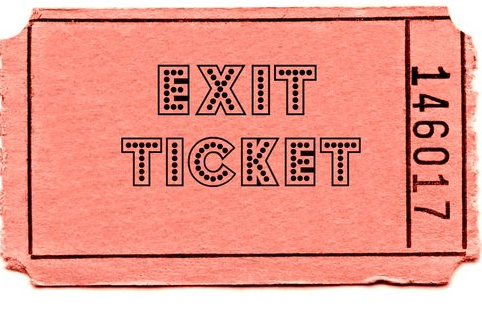 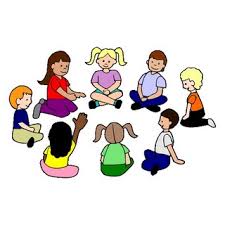 Name: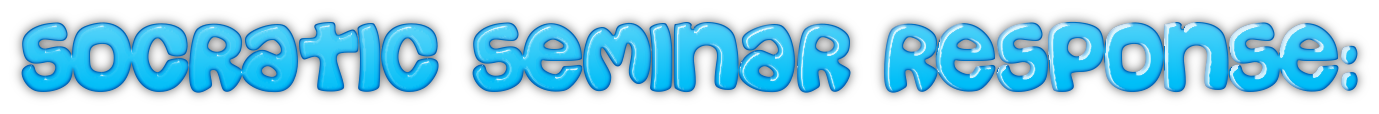 Answer in narrative or question-answer format:1. What is one thing you liked that you said? Why?2. What was the most interesting idea to come from a participant?3. Explain how your thinking was changed or confirmed from this discussion.4. What was the best thing that you observed?5. What do you think should be done differently in the next seminar?6. As a Socratic Seminar participant, what area of the process will you work on for next time?7. What new questions-wonderings-thoughts arose as a result of the discussion? Explain.